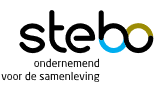 SollicitatieformulierIn aanvulling op je motivatiebrief en curriculum vitae willen we je ook een aantal vragen voorleggen die ons helpen een breder zicht te krijgen op jezelf en jouw affiniteit met de organisatiethema’s van Stebo. De antwoorden op deze vragen worden vertrouwelijk behandeld en zullen enkel gebruikt worden in de verdere aanwervingsprocedure.Je stuurt de antwoorden samen met je motivatiebrief en CV via mail vacature@stebo.be naar ons. Naam:Functie waarvoor je solliciteert: Datum:  Over SteboKen je Stebo? Indien ja, omschrijf kort op welke manier je Stebo hebt leren kennen, eventueel in welke context, etc. Wat is je hiervan vooral bijgebleven?De activiteiten van Stebo zijn af te bakenen in 5 inhoudelijke werkdomeinen, nl. energie, buurtopbouwwerk, werken, ondernemen en wonen.Heb je ervaring of affiniteit  met één of meerdere van deze domeinen? Beschrijf jouw ervaring en persoonlijke rol in de uitvoering van taken of opdrachten op deze terreinen. Over jouw professionele competentiesWelke relevante kennis en vaardigheden heb je verworven tijdens je opleiding(en) die je als nuttig ervaart voor jouw professionele loopbaan?Welke relevante kennis en vaardigheden heb je verworven tijdens eerdere werkervaringen of vrijwilligersactiviteiten?Stel dat we mensen in je omgeving zouden vragen naar jouw 2 beste eigenschappen voor het uitvoeren van de job waarvoor je solliciteert, welke zouden die dan zijn?  Geef een woordje uitleg.Over jouw drijfveren en engagementAls je terugblikt op je beroepsverleden (of bij gebrek hieraan, in andere samenwerkingscontexten), wat is jouw persoonlijk topmoment? Wat zijn voor jou de belangrijkste basisprincipes voor goed functionerende werkrelaties en een ideale werkcontext? Beschrijf waarom je deze principes naar voor schuift.Beschrijf op welke manier de voorgestelde job een plaats heeft in je leven, zowel inhoudelijk als naar tijdsbesteding, avondwerk etc.Als je droomt over je ideale job op middellange termijn, zowel inhoudelijk als naar je plaats binnen een organisatie, welk beeld vormt zich dan op je netvlies?Over onze wervingskanalenVia welk kanaal heb je deze vacature gevonden?Dankjewel voor jouw medewerking. De directieVDAB Het Belang van LimburgJobatVia Stebo-medewerkerProfessioneel netwerk: specifieer Stebo website of nieuwsbriefInformele circuit (vrienden, familie, kennissen, …)Andere sites: specifieerSociale media:  specifieerAndere kanalen: specifieer